Attachment 4A:  Web-based Survey Reminder Email - Spanish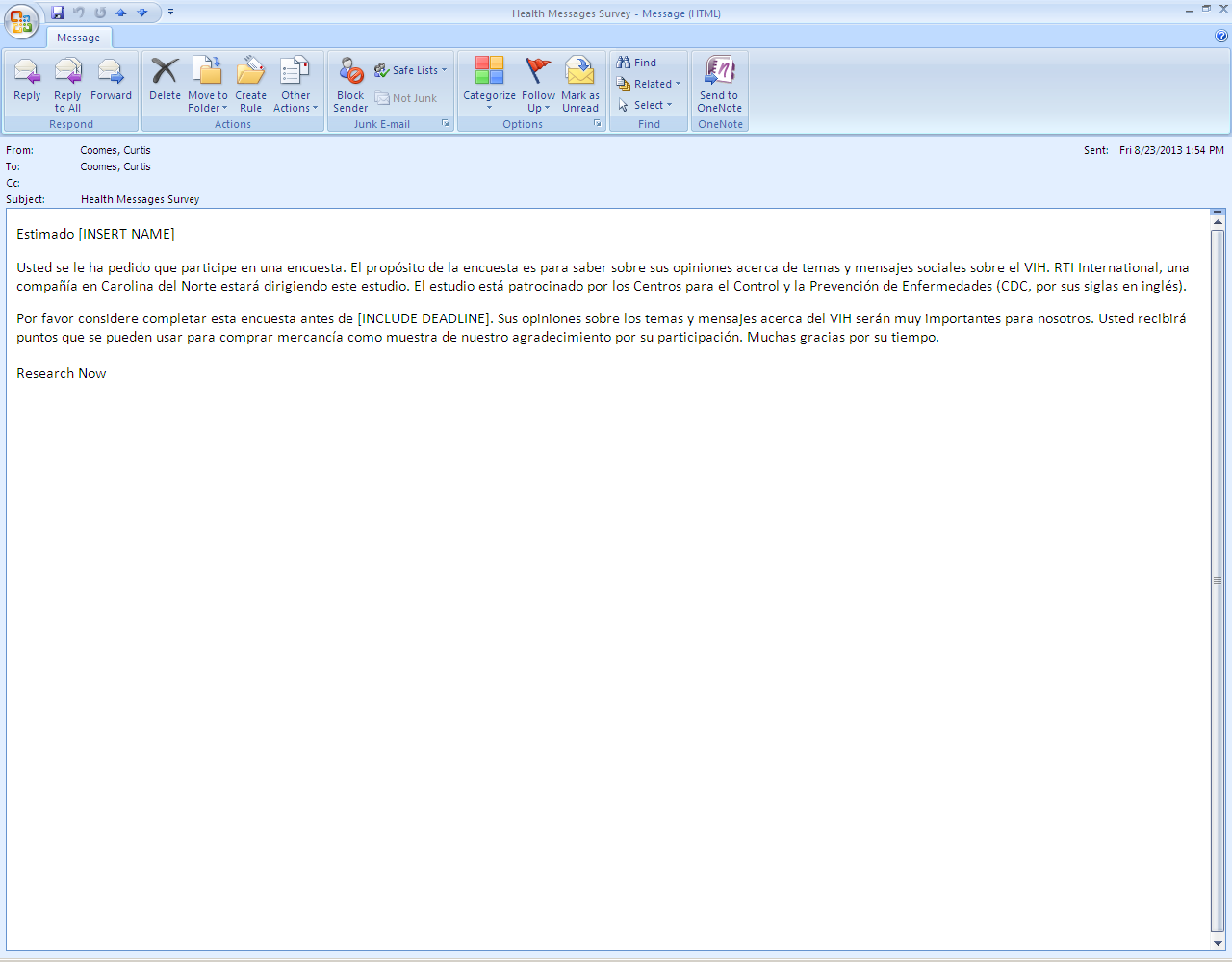 